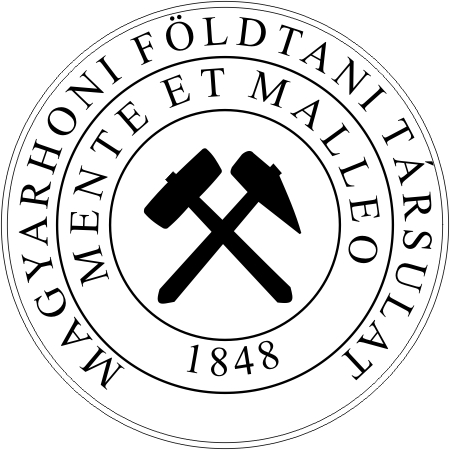 AMAGYARHONI FÖLDTANI TÁRSULATHÍRLEVELE2022.március – áprilisLetölthető:http://foldtan.huadószámunk:
19815833-2-41A MAGYARHONI FÖLDTANI TÁRSULAT
2022. március–április havi hírlevele
FÁJDALOMMAL TUDATJUK, HOGY ÖRÖKRE ELTÁVOZOTTDr. Császár Géza
Társulatunk volt társelnöke és tiszteleti tagja1943 – 2021.EMLÉKE SZÍVÜNKBEN ÉS MUNKÁIBAN TOVÁBB ÉL!Március 11. (péntek) 14.00 óraFiumei úti Sírkert, 1086 Budapest, Fiumei út 16-18.MAGYARHONI FÖLDTANI TÁRSULATSzabó József sírjának megkoszorúzásaTalálkozó a temető bejáratánál 14.00 órakor.————————————————————————Március 18. (péntek)Algyő
ALFÖLDI TERÜLETI SZERVEZETNosztalGEO 2021„Cseppfolyós Alföld – minden cseppje kincs”Hirdetjük, hogy az MFT Alföldi Területi Szervezete személyes jelenlét mellett megrendezi a NosztalGEO–t, immár kilencedik alkalommal. A területi szervezet vezetősége folyamatosan figyelemmel kíséri az egészségügyi állapotokat és döntését az aktuális helyzet ismeretében hozta meg. Korlátozások bevezetése esetén az esetleges/szükséges változásokról körlevélben fogunk értesítést küldeni.A rendezvény szakmai tartalmáról: Az elmúlt esztendők során szinte hullámvasúton ülve fel, le- jártunk a geológiai időben és egységekben. „Fentről” eljutottunk az aljzatig, majd a legutóbbi alkalommal ismét „megfiatalodva” a negyedidőszak képződményeivel, elméleti és gyakorlati lehetőségeivel foglalkozott a szakmai nap a bemutatott előadásokon keresztül.A kilencedik alkalommal megrendezésre kerülő rendezvény a „Cseppfolyós Alföld – minden cseppje kincs” címet kapta. A nap szakmai programja az Alföld fluidumaihoz kapcsolódik, legyen szó akár szénhidrogénekről, akár felszín alatti vizekről. A szénhidrogének kutatása és bányászata az országban és így az Alföldön is immár igen érett fázisában van, így esetükben fokozottan igaz a „minden cseppje kincs” kifejezés. Szintúgy igaz ez a felszín alatti vizekre, melyek mind a napi vízfelhasználásban, mind pedig a hő és energiatermelésben egyre jelentősebb szerepet játszanak.A rendezvény délelőtti programja a szénhidrogénekről, a délutáni szekció pedig a felszín alatti vizekről fog szólni. A két programrészt a rendezvény emblematikussá vált programjával, vagyis a halászlé, túróscsusza ebéddel fogjuk összekötni.A szakmai tartalom mellett továbbra is nagyon fontos célnak tartjuk a találkozás lehetőségének biztosítását a földtudomány területén együtt dolgozó kollégák számára, összehozni a "már régóta fiatal" kollégákat egymással és a "még nem olyan régóta fiatal" szaktársakkal. Nagyrészt ez az oka annak, hogy a személyes jelenlétet részesítjük előnyben a rendezvény hirdetése és megrendezése során. A Társulat által biztosított eszközökkel ugyanakkor várhatóan lehetőséget fogunk teremteni arra, hogy online módon, vagy felvételről utólag is követhető legyen a szakmai nap programja. Ennek lehetőségéről és formájáról még fogunk értesítést adni.Kérjük és bátorítjuk az érdeklődő tagtársakat, hogy a szervezők munkájának támogatására – hasonlóan az előző évekhez – részvételi szándékuk megerősítéseként regisztráljanak a rendezvényre a körlevél alján található e-mail címeken (nem szeretnénk például a beérkezett regisztráció alapján alul becsülni a halászlé mennyiségét, ami bizonyára érzékenyen érintené a Tisztelt résztvevőket).Időpont: 2022. március 18. (péntek), 10 óraHelyszín: Algyő, Faluház, 6750, Búvár utca 5.Részvételi díj, regisztráció: Részvételi díj továbbra sincs, regisztráció viszont szükséges az alábbi elérhetőségeken: Kiss Károly, titkár: karolykiss2@gmail.com; Szanyi János, elnök: szanyijani.szeged@gmail.com, Kiss Balázs: BaKiss@mol.hu.A rendezvény lebonyolításához anyagi támogatást, cégektől, magánszemélyektől, szervezetektől fogadunk. Az Alföldi Területi Szervezet (al)számla száma: 10200201-28610746-00000000.Az előadói nap tervezett programja:10:00 – 10:10: Köszöntő10:10 – 10:40: Lemberkovics Viktor, Kiss Károly (ME, AFKI), Váry Miklós (Olajipari Múzeum), Kiss Balázs (MOL Nyrt.), Kovács Gábor (MBFSZ): „A jó a rossz és a csúf” – szemelvények a Kárpát-medence szénhidrogén kutatásának múltjáról, jelenéről és jövőjéről10:40 – 11:10: Tari Gábor (ÖMV): Alpi takarók a Pannon medence alatt: mindent megkutattunk már?11:10 – 11:30: Kitüntetések átadása11:30 – 12:00: Kávészünet12:00 – 12:30: M.Tóth Tivadar (SZTE): Repedezett fluidumtárolók hidrodinamikai értékelése – a kúthidraulikai és DFN modellek kapcsolt kiértékelésének lehetőségei12:30 – 13:00: Garami László (MOL Nyrt.): Carbon capture and sequestration - Fókuszban a tároló értékelés13:00 – 14:00: Ebéd (halászlé, túrós csusza)14:00 – 14:25: Szanyi János (SZTE), Nádor Annamária (MBFSZ), Madarász Tamás (ME): Geotermia az elmúlt 150 év tükrében14:25 – 14:50: Hana ben Mahrez, Márton Patrícia, Márton Béla, Szőnyi Judit, 
Sztanó Orsolya: Pannóniai delta és folyóvízi képződmények hidrosztratigráfiai egységei az Alföldön: szeizmikus geomorfológia és lyukgeofizikai adatok a hidrogeológiai modellezés szolgálatában14:50 – 15:15: Előadó egyeztetés alatt: Geotermikus energia hasznosítás kockázatkezelésének hazai és nemzetközi lehetőségei15:15 – 15:25: Kávészünet15:25 – 15:50: Kóbor Balázs (SZETÁV): A szegedi geotermikus távhőrendszer – Mire lehet képes a geotermia a távhőellátásban15:50 – 16:15: Fedor Ferenc, Koroncz Péter, Magyar Gábor (Geochem-Mecsekérc): Homokkőbe történő vízvisszasajtolást támogató laboratóriumi vizsgálatok 16.15	Az előadói nap végeMárcius 25. (péntek) 13:00 óra, online és jelenlétiELTE Térképtudományi és Geoinformatikai Intézet, 1117 Budapest, Pázmány Péter sétány 1/a, 7.55 terem)PROGEO FÖLDTUDOMÁNYI TERMÉSZETVÉDELMI SZAKOSZTÁLYIsmeretterjesztő előadóülés
Vereb Viktor: Veszélye(s)/(ztetett) földtani örökség: Dallol és a Danakil-mélyföldOnline bekapcsolódni az alábbi biztonságos linkre kattintva lehet 
(Microsoft Teams platformra vezet): https://bit.ly/3Hpu9Cg————————————————————————Március 25-26. (péntek–szombat) Orosháza, Gyopárosfürdő, Alföld Gyöngye HotelMFT, MGEIfjú Szakemberek AnkétjaTisztelt Tagtársaink!A Magyar Geofizikusok Egyesületének Ifjúsági Bizottsága és a Magyarhoni Földtani Társulat Ifjúsági Bizottsága 2022. március 25-26-án, Orosháza-Gyopárosfürdőn, az Alföld Gyöngye Hotel és Konferenciaközpontban rendezi meg hagyományos közös konferenciáját, az Ifjú Szakemberek Ankétját.Részletek a www.isza.hu honlapon————————————————————————Április 1. (péntek) 14.00 óra, jelenléti és onlineSzeged MFT IFJÚSÁGI BIZOTTSÁGAz MFT Ifjúsági Bizottságának bemutatkozása és előadóülése14:00 M. Tóth Tivadar: MFT elnöki megnyitó14:20 Vári Tamás Zsolt: Bemutató az MFT tevékenységéről14:40 Szemerédi Máté: Bemutató az MFT IB tevékenységéről15:00 Ézsiás Tamás:15:20 Nánnásy Ferenc (Mátrai erőmű): ONLINE15:40 Szünet16:20 Kuncz Máté (GEOCHEM Kft.): ONLINE16:40 Zemencsik Tamás (Geoinform Kft.): ONLINE17:00 Apró Mihály (MOL Nyrt.): 17:20 Borka Szabolcs (MOL Nyrt.): 17:40 Kiri Luca és Gulyás Sándor: A Szegedi Egyetem Ásványtani és őslénytani gyűjteményeinek bemutatásaA programot később pontosítjuk, illetve közzétesszük az online felület elérhetőségét.————————————————————————Április 6. (szerda) 15.00 óra - onlineMiskolci Egyetem Műszaki Földtudományi KarÉSZAK-MAGYARORSZÁGI TERÜLETI SZERVEZETNemzetközi projektek a Miskolci Egyetem Műszaki Földtudományi Karána rendezvény linkjét később küldjük a résztvevőknek————————————————————————Április 22. (péntek) 13.00 óra - online és jelenléti
(ELTE Térképtudományi és Geoinformatikai Intézet, 1117 Budapest, Pázmány Péter sétány 1/a, 7.55 terem)PROGEO FÖLDTUDOMÁNYI TERMÉSZETVÉDELMI SZAKOSZTÁLYElőadóülés
Tudományos eredmények a földtudományi természetvédelem szakterületén 
2020–2021-ben, 2. részOnline bekapcsolódni az alábbi biztonságos linkre kattintva lehet (Microsoft Teams platformra vezet): https://bit.ly/3GjUlx2
A részletes programot az ülés előtt közzétesszük platformjainkon.————————————————————————Április 22. (péntek) 15.00 óra - onlineÉSZAK-MAGYARORSZÁGI TERÜLETI SZERVEZETElőadások a Föld Napja alkalmábóla rendezvény linkjét később küldjük a résztvevőknek————————————————————————Április 25. (hétfő) 14.00 óra MFT, 1015. Budapest, Csalogány u.12. I. em.TUDOMÁNYTÖRTÉNETI SZAKOSZTÁLYElőadóülés
Kordos László: Evolúciós tudománytörténet: a Rudapithecus - Könyvbemutató————————————————————————Április 29. (péntek) 14.00 óra A MAGYARHONI FÖLDTANI TÁRSULAT 172. RENDES KÖZGYŰLÉSETervezett helyszín: 1143 Budapest, Stefánia út 14. Díszterem.A részletes programot és a pontos helyszínt a később kiküldendő meghívóban tudjuk közölni!Május 19–21. (csütörtök–szombat)
Pécs, MTA PAB Székház
GEOMATEMATIKAI ÉS SZÁMÍTÁSTECHNNIKAI SZAKOSZTÁLYGeoMATES ‘22 International Congress on Geomathematics in Earth- & Environmental Sciences – PécsRészletek a rendezvény honlapján: https://geomates.eu/————————————————————————Május 20-21. (péntek–szombat)MiskolcÉSZAK-MAGYARORSZÁGI TERÜLETI SZERVEZETOrszágos Középiskolai Földtudományi DiákkonferenciaA programot később tesszük közzé————————————————————————Június 9–11. (csütörtök–szombat)Lengyelország, Szentkereszt-hegységŐSLÉNYTANI- RÉTEGTANI SZAKOSZTÁLY25. Magyar Őslénytani Vándorgyűlés 2022Kedves Kollégák!A járvány ellenére is úgy tervezzük, hogy a 2022. évi Magyar Őslénytani Vándorgyűlést a megszokott több napos módon a Balaton-felvidéken, 2022. június 9-11. között rendezzük meg. A konferencia helyszíne Tótvázsony, Bakony Panzió (https://bakonypanzio.hu).A magyar paleontológusok, a paleontológia és a rétegtan iránt érdeklődők éves találkozójára szeretettel hívunk mindenkit, aki kutatási eredményeit előadás vagy poszter formájában be kívánja mutatni, és természetesen azokat is, akiket érdekelnek az őslénytani kutatások legfrissebb hazai eredményei.A program a szokásos módon két előadási napból (csütörtök és szombat) és egy terepbejárásból (péntek) áll majd. Az előadások 15 percesek lesznek. Folytatjuk a szóbeli poszterbemutatás hagyományát is, minden poszterre 5 perc bemutatási idő áll rendelkezésre.A leutazás egyénileg történik, de a terepbejárásra külön buszt bérlünk, melynek során a Balaton-felvidék és a Déli-Bakony geológiai és kulturális nevezetességeit tekintjük meg, előreláthatóan a Barnag – Pula – Nyirád – Sümeg (több megálló) – Hegyestű útvonalon.A részletes programot és információkat a jelentkezők a második, májusi körlevélben fogják megkapni.A jelentkezési és absztrakt leadási határidő: 2021. április 30. (szombat)A vándorgyűlés költsége egy főre, két éjszakára, étkezéssel (06.09: vacsora, 06.10 buszos kirándulás: reggeli, hideg ebéd, vacsora, 06.11: reggeli):
A regisztrációs díj ebben az évben a buszköltséget is tartalmazza. Kérjük, hogy a Vándorgyűlést megelőzően mindenki egyénileg utalja át közvetlenül az MFT számlájára, vagy fizesse be azt készpénzben az MFT irodájában. (A Titkárság díjbekérőt állít ki az online felületen megadott számlázási adatok alapján.)Csütörtökön az első közös étkezés a vacsora, á la carte étkezésre nincs lehetőség. A hotel EGY SZÁMLÁT fog kiállítani a szállás és az étkezés költségéről. Emellett a helyszínen kell fizetni az idegenforgalmi adót (IFA), mely két éjszakára 800,- Ft. Erről a hotel NEM tud számlát adni.Aki az MFT-n keresztül szeretne számlát kérni, (amelyen csak részvételi díj szerepel) az vegye fel a kapcsolatot Kriván Ágnessel (e-mail, telefonszám az MFT honlapján https://földtan.hu)
A jelentkezési lap kitöltésével a jelentkező vállalja, hogy lemondás esetén is megtéríti a hotel által kiszámlázott költségeket, mivel csoportos szállás- és étkezési díjakat kaptunk.Egy éjszakás részvétel esetén is a részvétel alábbi táblázatban foglalt, teljes költségét ki kell fizetni.Jelentkezni a honlapon lévő on-line jelentkezési felület kitöltésével lehet. A jelentkezési lap on-line beadása után nem tudunk módosítani a számlázási címen, ezért mindenkitől kérjük a végleges számlázási cím pontos feltüntetését a jelentkezési lapon!Valamennyi absztraktot és kirándulásvezetőt Bosnakoff Mariann (bosnakoff@yahoo.com) vezetőségi tag címére kérjük elküldeni. Amennyiben bármilyen kérdése van a rendezvénnyel vagy a számlázással kapcsolatban, kérjük, forduljon a szakosztály titkárához (Szives Ottilia, sziveso@nhmus.hu, telefon: 06208080958).Letölthető absztrakt sablon itt.Minden őslénytan iránt érdeklődőt szeretettel várunk!————————————————————————Augusztus 23–28. (kedd–vasárnap) TelkibányaKárpát-medencei Összegyetemi TerepgyakorlatA programot később tesszük közzé.————————————————————————Augusztus 29. – szeptember 2. (hétfő–péntek)Hotel Hélia Budapest11th International Congress on the Jurassic SystemRészletek: https://jurassic2022.hu/————————————————————————Szeptember 22–24. (csütörtök–szombat)Kőzettani és Geokémiai VándorgyűlésA részletes program később lesz elérhető.————————————————————————Október 14–16. (péntek–vasárnap)Budapest1. körlevélA VÁNDORGYŰLÉS CÉLJAA 2022. évben Budapestre tervezett Földtani és Geofizikai Vándorgyűlés fókuszába két kérdéskört állítottunk; ezeket igyekszik összekapcsolni a konferencia mottója is: 
„A JÖVŐ ÖSVÉNYEIN”. Fókuszban a rezervoárokAz első, alapvetően szakmai kérdés a fluidum rezervoárok komplex kérdéskörét célozza meg olyan társadalmilag rendkívül időszerű problémák megvitatásán keresztül, mint az ivóvíz ellátás, az energiabiztonság (geotermia, felszín alatti hőtárolás), a hulladék elhelyezés, az ásványi nyersanyagok kutatása (kritikus elemek, in situ leaching bányászat), a klímavédelem (CO2 elhelyezés) stb. Mindezen célok érdekében egyetlen plenáris előadást tervezünk olyan meghívott külföldi előadóval, aki a rezervoár kutatás geológiai és geofizikai aspektusait is kiválóan ismeri és alkalmazza. Nem tervezünk párhuzamos szekciókat, hiszen a konferencia célja éppen a geológiai és geofizikai megközelítés komplementer jellegének minél szélesebb körű bemutatása lesz. A szakmai szekciókat a beérkező előadások száma és témája alapján fogjuk kialakítani. Fókuszban a szakember utánpótlásA másik megvitatandó terület a földtudományi ismeretek minél szélesebb körű társadalmi megismertetésének lehetősége, s ehhez kapcsolódóan a szakember utánpótlás kérdése.A szakmai utánpótlás programjaiA szakmai utánpótlás modul számos részprogramot tartalmaz.TovábbképzésIfjú földtudományi szakemberek számára a konferencia nulladik napján két témában rendezünk továbbképzést, majd a fő figyelem a még fiatalabb generáció felé fordul. Pályázat középiskolásoknakPályázatot írunk ki középiskolás diákok számára „Miért leszek földtudós” címmel. Erre olyan írásokat várunk, melyekben a pályázó fiatalok valamely aktuális, lakóhelyükhöz kötődő földtudományi problémát mutatnak be a lehetséges megoldási javaslataikkal együtt. Pályázat középiskolai tanároknakTükör pályázatként középiskolai biológia, fizika, földrajz, kémia tanárok számára „Hogy nevelek földtudóst”címmel indul pályázat. A legjobb pályázókat természetesen díjazzuk, s anyagaikat bemutathatják a konferencián is. Kerekasztal beszélgetésAz első előadói nap végén meghívott előadókkal rendezendő kerekasztal beszélgetés témája szintén a földtudományok középiskolai oktatásának helyzete, és az egyetemi beiskolázás lesz. Ismeretterjesztő terepi programokA diákoknak és tanáraiknak a második napon ismeretterjesztő kirándulást szervezünk a Budai hegységben, összekapcsolva geológiai és geofizikai gyűjtemények megtekintésével. A Vándorgyűlés célja, hogy minél több szakemberhez eljusson a rendezvényen elhangzó szakmai tartalom, ezért a jelenléti megrendezés mellett kifejezett hangsúlyt fektetünk a rendezvény online közvetítésére. FELKÉRENDŐ VÉDNÖKÖK: Dr. Fancsik Tamás, az SZTFH Földtani Igazgatóságának igazgatójaDr. Kereki Ferenc, a Radiokatív Hulladékokat Kezelő Kft ügyvezető igazgatójaHomonnay Ádám, MOL igazgatóFüri András, a Duna–Ipoly Nemzeti Park Igazgatóságának igazgatójainnentől cserélniA RENDEZVÉNY SZERVEZŐBIZOTTSÁGAMFT részéről: M. Tóth Tivadar elnök, tagok: Babinszki Edit, Hartai Éva, Geiger János, Krivánné Horváth Ágnes
MGE részéről: Kovács Attila Csaba elnök, Bereczky László, Petró Erzsébet, Timár Gábor, TERVEZETT PROGRAMOktóber 14. (péntek)Regisztráció: 8.15-10.00 óra között10.00. Megnyitó, köszöntések10.15. Meghívott előadó: Dr. Tari Gábor (OMV) 10.40. Dr. Fancsik Tamás/ az új szervezet bemutatása, ill. üdvözlet11.00–12.00. 15 perces szekció előadások 12.00 -14.00. (poszter szekció I) Ebéd 14.00–17.30. 15 perces szekció előadások, kávészünetekkel17.30–18.30. kerekasztal beszélgetés oktatásról, tehetséggondozásról, szakember utánpótlásról a földtan területén (publikus program)18.30 – 21.00. konferencia vacsoraOktóber 15. (szombat) nyertes pályázat, illetve szekció előadások 9.00–9.20. A „Miért leszek földtudós?”középiskolai pályázaton nyertes diák előadása9.20–9.40. A „Hogyan nevelek földtudóst?” c. pályázat nyertes tanárának előadása9.40–12.30. 15 perces szekció előadások, kávészünetekkel 12.30–14.00 (poszter szekció II) Ebéd 14.00–15.30: 15 perces szekció előadások, kávészünetekkel 16.30–17.10: két ismeretterjesztő előadás (publikus program)A SZEKCIÓ ELŐADÁSOKAT AZ ALÁBBI TÉMÁKBAN VÁRJUKGeotermiaIvóvízSzénhidrogén kutatásHulladék elhelyezésMérnökgeológia/mérnökgeofizikaEgyébOktóber 16 (vasárnap). Terepbejárás autóbusszalA dorogi- és a zsámbéki-medence geológiai és geofizikai komplex kutatásának eredményei. Útvonal: Budapest, Dorog, Csolnok, Zsámbék, BudapestA SZAKEMBER UTÁNPÓTLÁS PROGRAMJAIOktóber 13. (csütörtök) 14.00-17.00 óra. Továbbképzés fiatal szakembereknek:Választható témák gyűjteménye itt.
A továbbképzésre 2022. augusztus 19-ig lehet online jelentkezni, a jelentkezési lapon meg kell jelölni a választott témát!A kurzusra a jelentkezés a Vándorgyűléstől független. A vándorgyűlésen résztvevők kedvezményt kapnak. PUBLIKUS PROGRAMOK, ÉRDEKLŐDŐ TANÁROK, DIÁKOK SZÁMÁRAOktóber 14. (péntek)17.30-18.30. kerekasztal beszélgetés oktatásról, tehetséggondozásról, szakember utánpótlásról a földtan területénOktóber 15. (szombat)9.00-9.20. A „Miért leszek földtudós?”középiskolai pályázaton nyertes diák előadása9.20-9.40. A „Hogyan nevelek földtudóst?” c. pályázat nyertes tanárának előadása10.00-11.00. Tárlatvezetés a volt MBFSZ gyűjteményében: geofizika a kezdetektől napjainkig, a műszerpark megtekintése, szakvezetéssel11.30-16.00. Vezetett geológiai-geofizikai kirándulás a Budai-hegységben. Limitált létszámmal, max. 25 fő16.30-17.10: Egy-egy ismeretterjesztő előadás a rezervoár témában, illetve a Duna-Ipoly Nemzeti Park területérőlJelentkezési határidő a kiegészítő programokra: 2022. augusztus 19.HATÁRIDŐKKorai regisztráció:		2022. július 15.Normál regisztráció:		2022. augusztus 19.Késői regisztráció: 		2022. szeptember 23.Előadások és poszterek bejelentése: 	2022. július 15-ig. (Poszter: álló A0)Abstractok leadása: 		2022. augusztus 5.Továbbképzés jelentkezési határideje: 	2022. augusztus 19.Visszajelzés a bejelentett előadások és poszterek elfogadásáról: 2022. augusztus 19.Az online részvétel regisztrációs határideje: 2022. október 3.REGISZTRÁCIÓRegisztrálni a https:foldtan.hu honlapon on-line lehet.onlinejelenlétiSZOLGÁLTATÁSOKA plenáris és szekciónap részvételi díja: az előadásokon való részvételt, a kávészüneteket, a két ebédet, a konferenciacsomagot és a konferencia kiadványt elektronikus formátumban tartalmazza, de NEM tartalmazza a október 14-i fogadást. A fogadáson való részvételt, az on-line felületen be kell jelenteni.A kirándulás részvételi díja a buszbérlést, a hideg ebédet, a nyomtatott kirándulásvezetőt foglalja magába.SZÁMLÁZÁS – FIZETÉSI / LEMONDÁSI FELTÉTELEKAz on-line jelentkezési ívet kitöltők számára díjbekérőt küldünk elektronikusan, amelyen külön tüntetjük fel a konferencia részvételi díját és az étkezések költségét. A díjbekérő kiegyenlítése után állítjuk ki az előleg- és végszámlát egyben, amelyet postán megküldünk, illetve a konferencián átadunk.A konferencia részvétel október 1. utáni lemondása esetén az előzetesen befizetett részvételi díjat nem áll módunkban visszafizetni!SZÁLLÁS INFORMÁCIÓKA regisztrációs díjak nem tartalmazzák a szállás költségét. A szállást egyénileg kell lefoglalni, a későbbiekben kiajánlott szálláshelyeken! A VÁNDORGYŰLÉS KIADVÁNYAIKonferencia kötet ISBN számmalAz előadások vagy poszter előadások kivonatát 2022. augusztus 5-ig kell megküldeni, az mft@mft.t-online.hu, valamint a olga.piros@sztfh.hu címreA kivonat terjedelme max. 3 oldal színes ábrákkal, táblázatokkal együttKirándulásvezető (nyomtatott, ISBN számmal)A konferenciához kapcsolódó terepi bejárások kirándulásvezetőjét mindazok megkapják, akik a kiránduláson részt vesznek.SZAKMAI INFORMÁCIÓKBabinszki Edit: +36302876586, edit.babinszki@sztfh.huTECHNIKAI INFORMÁCIÓKPetró Erzsébet: 201 9815, +36304036303, postmaster@mageof.t-online.hu Krivánné Horváth Ágnes: 201 9129, +36204948449, mft@mft.t-online.hu————————————————————————November 10. (csütörtök)Pécs, PAB Székház, Pécs, Jurisics M. u. 44. nagy előadóMFT DÉL-DUNÁNTÚLI TERÜLETI SZERVEZET, MTA PÉCSI AKADÉMIAI BIZOTTSÁG X. SZ. FÖLD- ÉS KÖRNYEZETTUDOMÁNYOK SZAKBIZOTTSÁG FÖLDTANI ÉS BÁNYÁSZATI MUNKABIZOTTSÁGA, MGE, RHK KFT, MECSEKÉRC ZRT.A Bodai Agyagkő Formáció (BAF) kutatásának legújabb eredményei
szakmai előadói napTémája: A nyugat-mecseki karsztterület fejlődéstörténetének, vertikális mozgásainak vizsgálata, a BAF legújabb kutatófúrásainak (BAF-3, -3A, BAF-4) és az ezekhez kapcsolódó helyszíni, laboratóriumi mérések, vizsgálatok, dokumentációk, értékelések eredményeinek bemutatásaXVII. KÁRPÁT-MEDENCEI KÖRNYEZETTUDOMÁNYI KONFERENCIA2022. április 6–9., KolozsvárHelyszín: Sapientia Erdélyi Magyar Tudományegyetem, Kolozsvári Kar (Kolozsvár, Tordai út 4.)A konferencia szervezőbizottsága reméli, hogy az éppen aktuális járványügyi helyzet (és rendelkezések) lehetővé teszik a konferencia megtartását személyes részvétellel. Amennyiben ez nem lesz lehetséges, a tervezett időpont előtt egy hónappal értesítjük a résztvevőket az online konferencia megrendezési módjáról. Részletes információ a Konferencia honlapján: www.kmktk2022.kv.sapientia.roEIT RawMaterials tematikus közössége Hartai Évát jelölte az "EIT Women Leadership Award" díjra. Az EIT további hét tematikus közössége is jelölhet egy-egy főt. A nyolc jelölt közül (akiknek részletes pályázati űrlapot kell kitölteniük, majd képzéseken vesznek részt, és előadásokat kell tartaniuk) az első három, szeptemberben kapja meg a díjat.****Szerzői magánkiadásban megjelent Szlabóczky Pál: KRIVANOIDÁK - XC. 2007-es Tudománytörténeti Szakosztályi előadása, Dr. Földessy János előszavával, Dr. Komlóssy György utószavával. A kiadvány megtekinthető a Földtani Szakkönyvtárban, az Országos Széchenyi Könyvtárban és elérhető honlapunk „Kiadványok” menüpontjából is.ROBOMINERS projekt – a projekt november 18-án Leobenben tartotta 2nd Clustering Eventjét: “The key technological obstacles towards a fully autonomous robotic mining (eco)system” címmel a rendezvényhez online is lehetett csatlakozni. – A projekt hatodik konzorciumi meetingje november 15-17-én zajlott, Leobenben. Az résztvevők az első napon a különböző munkacsomagok eredményeit és kapcsolódási pontjait tekintették át. A második napon a szlovéniai Mežica bányában tettek látogatást, amely a készülő robot prototípus potenciális tesztelő helye. A harmadik napon a projekt tanácsadó testületével tartottak munkaértekezletet.– Locomotion and navigation in harsh environments című, november 4-én tartott webináriumának felvételét itt lehet megtekinteni: https://www.youtube.com/watch?v=mh0nRysA744– A projekt partnerek vezetőinek bemutatkozását és a projektben való tevékenységüket itt lehet megtekinteni: https://www.youtube.com/hashtag/weatrobominers– A program legújabb hírlevelét itt lehet elérni: https://bit.ly/3Bi147X– A projekt legfrissebb híreit itt olvashatják.————————————————————————REFLECT projekt– Megjelent a projekt új tájékoztató füzete az eddigi eredményekről: https://www.reflect-h2020.eu/wp-content/uploads/2021/11/reflect_brochure2_interactive.pdf – A REFLECT projekt legutóbbi konzorciumi meetingje február 17-18-án volt. A rendezvényen sor kerütl a geotermikus fluidumokhoz kapcsolódó európai szintű adatgyűjtés értékelésére, melyen a Földtani Társulat is részt vett.– A REFLECT projekt során készül el az Európai Geotermikus Fluidum Atlasz, melynek béta változata már elérhető: https://www.reflect-h2020.eu/deliverables/–  A projekt második hírlevele decemberben jelent meg.– A projekt legfrissebb híreit itt olvashatják.————————————————————————CROWDTHERMAL projekt– A projekt első nemzetközi konferenciáját április 7-én tartja Madridban, amelyre online is lehet csatlakozni. A konferencia témája: Crowdthermal: Introducing our services for community-funded geothermal projects részletek és jelentkezés a projekt oldalán.– a projekt tájékoztatóit az új magyar, izlandi és spanyol esettanulmányokról itt lehet megtekinteni: https://www.crowdthermalproject.eu/factsheets/– CROWDTHERMAL projekt legfrisebb tájékoztatóit itt érhetik el: https://www.crowdthermalproject.eu/factsheets/– A projekt legfrissebb híreit itt olvashatják.————————————————————————ENGIE projekt– November 24-én nyitotta meg a 'Geoscience methodology course for science teachers' című, tanároknak szóló, online elérhető oktatási platformot. A kurzus célja, hogy ötleteket adjon, illetve segítse a természettudományokat tanító középiskolai tanárokat abban, hogy a földtudományi jelenségeket érdekes, figyelemfelkeltő módon tanítsák. A kurzust Európa 21 országában hirdették meg, angol nyelven, és a tananyagok regisztráció után szabadon használhatók. Regisztrálni a következő címen lehet: https://learn.engieproject.eu/– Az Európai Unió által támogatott projekt fotópályázatának címe: #ENGIE4Geodiversity. A versenyben 13-18 éves diákok vehetnek részt. A pályaművek beküldési határideje 2022. április 15, az első három helyezett értékes díjban részesül. További részletek a következő címen találhatók: https://www.engieproject.eu/2021/09/21/engie4geodiversity-photo-contest/.– Az EIT RawMaterials szervezet vezetősége az ENGIE projektet jelölte a 'Success Story' címre. A projekt sikerében nagy szerepe van annak, hogy 21 országból 25 partnert tömörít, akik révén a földtudományok népszerűsítésére szervezett eseményeken, akciókban a résztvevő fiatalok száma a projekt végére európai szinten várhatóan eléri a százezret.– Megjelent az ENGIE online magazinjának 7. száma, a magazinra itt lehet feliratkozni.– A projekt legfrissebb híreit itt olvashatják.————————————————————————Magyarhoni Földtani Társulat Hírlevelét szerkesztette: 
Krivánné Horváth ÁgnesA megjelentetni kívánt anyagokat kérjük e-mailen, word formátumban küldjék el az alábbi címre:mft@mft.t-online.huA küldött anyagokat minden esetben visszaigazoljuk, az igazolás elmaradása esetén kérjük, szíveskedjék a kapcsolatot más módon is felvenni!Magyarhoni Földtani TársulatH-1015 Budapest, Csalogány u. 12. 1. em. 1.H-1255 Budapest, Pf. 61.Tel/Fax: 201-9129, Mobil: 06 20 4948 449e-mail: mft@mft.t-online.huFélfogadás: hétfő, szerda 8.00–17.30, péntek 8.00–13.30, az ettől eltérő időpontú érkezést kérjük, előre jelezzék!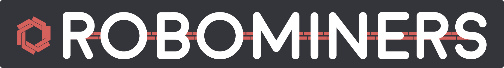 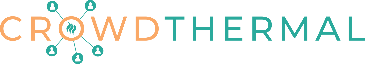 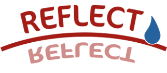 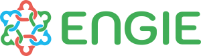 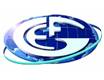 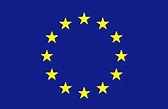 SZERVEZETI ÉLET2022. évi kiemelt programok tervezete4PROGRAMOK IDŐRENDBENMárcius 11. Szabó József sírjának megkoszorúzása – Budapest4Március 18. NosztalGEO 2021 – „Cseppfolyós Alföld – minden cseppje kincs” – Algyő4Március 25. Progeo Földtudományi Természetvédelmi Szakosztály Ismeretterjesztő előadóülése - Budapest6Március 25-26. Ifjú Szakemberek Ankétja – Orosháza, Gyopárosfürdő6Április 1.Az MFT Ifjúsági Bizottságának bemutatkozása és előadóülése – Szeged6Április 6.Nemzetközi projektek a Miskolci Egyetem Műszaki Földtudományi Karán - online7Április 22.Progeo Földtudományi Természetvédelmi Szakosztály előadóülése – Budapest7Április 22. Az Észak-Magyarországi Területi Szervezet előadásai a Föld Napja alkalmából - online7Április 25.A Tudománytörténeti Szakosztály előadóülése – Budapest7Április 29.A Magyarhoni Földtani Társulat 172. rendes Közgyűlése – Budapest7BEHARANGOZÓBEHARANGOZÓMájus 19–21. Geomatematikai és Számítástechnnikai Szakosztály – GeoMATES ‘22 International Congress on Geomathematics in Earth- & Environmental Sciences – Pécs8Május 20-21.Észak-Magyarországi Területi Szervezet – Országos Középiskolai Földtudományi Diákkonferencia, Miskolc8Június 9–11. 25. Magyar Őslénytani Vándorgyűlés – Tótvázsony8Augusztus 23–28.Kárpát-medencei Összegyetemi Terepgyakorlat – Telkibánya9Augusztus 29. – szeptember 2.11th International Congress on the Jurassic System – Budapest10Szeptember 22–24. Kőzettani és Geokémiai Vándorgyűlés10Október 14–16.Földtani és Geofizikai Vándorgyűlés „A jövő ösvényein” – Budapest10November 10.A Bodai Agyagkő Formáció (BAF) kutatásának legújabb eredményei, szakmai előadói nap, Pécs14EGYÉB PROGRAMOK14HÍREK – H2020 PROJEKTJEINK HÍREI15A TÁRSULAT KIEMELT TEVÉKENYSÉGEI 2022. ÉVBEN, ELŐZETES TERVEKA TÁRSULAT KIEMELT TEVÉKENYSÉGEI 2022. ÉVBEN, ELŐZETES TERVEKRENDEZVÉNYEKtervezett időpont, helyszínNosztalGEO 2021. évről áthozvamárcius 18.172. Rendes Közgyűlés április 29. BudapestKalapács és sör, egynapos terepgyakorlatmárcius/április, Velencei-hegységIfjú Szakemberek Ankétjamárcius 25-26. OrosházaA Föld Napjaáprilis 22.GeoMATES ‘22 - International Congress on Geomathematics in Earth- & Environmental Sciences május 19-21. PécsŐslénytani Vándorgyűlés június 9-11. TótvázsonyKárpát-medencei Összegyetemi terepgyakorlat augusztus 23-28. Kőzettani és Geokémiai vándorgyűlésszeptember 22-24.Geotóp napi ismeretterjesztő geotúrák http://geotopnap.huoktóber 1., 8.Földtani és Geofizikai Vándorgyűlésoktóber 14-16. BudapestKókay terepi napokoktóberFöldtudományos forgatag november NosztalGEO november Az ásványtani, kőzettani és geokémiai felsőoktatási műhelyek éves találkozója 2022novemberKIEMELT PROJEKTEK– SZAKMAI TEVÉKENYSÉGEKKIEMELT PROJEKTEK– SZAKMAI TEVÉKENYSÉGEKÉv ásványa, Év ősmaradványa Év ásványkincse ismeretterjesztő programsorozatÉv ásványa, Év ősmaradványa Év ásványkincse ismeretterjesztő programsorozatProjektek az EFG keretében: ROBOMINERS, CROWDTHERMAL, REFLECT, ENGIE projektProjektek az EFG keretében: ROBOMINERS, CROWDTHERMAL, REFLECT, ENGIE projektPROGRAMOK IDŐRENDBENBEHARANGOZÓ2 ágyas szoba
(házaspárok előnyben)3 ágyas szoba4 ágyas szobaAz MFT részére ELŐRE fizetendő
MFT tagoknak/NEM tagoknak5.000.-Ft/12.000.- Ft5.000.-Ft/12.000.- Ft5.000.-Ft/12.000.- FtA helyszínen fizetendő39.100.-Ft
800.-Ft34.500,-
800.-Ft31.100.-Ft
800.-FtTeljes költség44.900.-Ft/51.900.-40.300.-Ft/ 47.300.-36.900.-Ft/ 43.900.-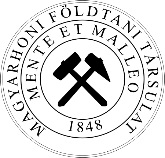 FÖLDTANI ÉS GEOFIZIKAI VÁNDORGYŰLÉS

A JÖVŐ ÖSVÉNYEIN2022. október 14–16. (péntek–vasárnap)Budapest, tervezett helyszín: Stefánia palota Díszterme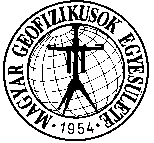 EGYÉB PROGRAMOKHÍREKH2020 PROJEKTJEINK LEGÚJABB HÍREI